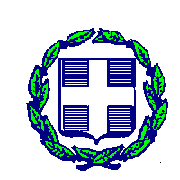 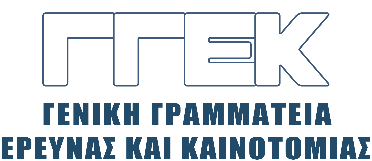 ΕΛΛΗΝΙΚΗ ΔΗΜΟΚΡΑΤΙΑ                                                        ΥΠΟΥΡΓΕΙΟ ΑΝΑΠΤΥΞΗΣ ΚΑΙ ΕΠΕΝΔΥΣΕΩΝΓΕΝΙΚΗ ΓΡΑΜΜΑΤΕΙΑ ΕΡΕΥΝΑΣ ΚΑΙ ΚΑΙΝΟΤΟΜΙΑΣ	ΔΕΛΤΙΟ ΤΥΠΟΥ                                                                                                                      14.09.2021Συνεργασία ΕΛΛΑΔΑΣ (ΓΓΕΚ και ΓΓΤΤ) - AMAZON WEB SERVICE για την ανάπτυξη Διαστημικής ΤεχνολογίαςΣτο πλαίσιο της 85ης ΔΕΘ πραγματοποιήθηκε συνάντηση, την Κυριακή 12 Σεπτεμβρίου, στο Booth της Amazon Web Service (AWS), στο περίπτερο 12 του Υπουργείου Ψηφιακής Διακυβέρνησης, μεταξύ της Γενικής Γραμματείας Έρευνας και Καινοτομίας (ΓΓΕΚ) , της Γενικής Γραμματείας Τηλεπικοινωνιών και Ταχυδρομείων (ΓΓΤΤ) και της Amazon Web Service (AWS). Κατά τη συνάντηση αυτή, παρουσία του Γενικού Γραμματέα Έρευνας και Καινοτομίας, Καθ. Αθ.Κυριαζή, του Γενικού Γραμματέα Τηλεπικοινωνιών και Ταχυδρομείων, κ. Αθ. Στάβερη-Πολυκαλά, του Υφυπουργού Ψηφιακής Διακυβέρνησης, κ. Θ.Λιβάνιου, του Γενικού  Διευθυντή Ευρωπαϊκού Δημόσιου Τομέα (General Director – Europe Public Sector), Cameron J. Brooks, Ph.D, του Προέδρου του Ερευνητικού Κέντρου «Αθηνά», κ.Γ.Εμίρη και του Προέδρου του ΔΣ του Space Cluster του Corallia (ΕΚ «Αθηνά»), κ.Χ.Σάντσες, ανακοινώθηκε Μνημόνιο  Συνεργασίας (MoU). Το Μνημόνιο αυτό, επικεντρώνεται στη διαμόρφωση συγκεκριμένων ενεργειών που θα πραγματοποιηθούν με τη συνεργασία της Amazon Web Service (AWS), του si-Cluster, του ΕΚ «Αθηνά», εποπτευόμενου φορέα της ΓΓΕΚ,  και του ΕΔΥΤΕ Α.Ε., της ΓΓΤΤ του Υπουργείου  Ψηφιακής Διακυβέρνησης. Η AWS δεσμεύεται πλήρως να ενισχύσει και να αυξήσει τα κυβερνητικά και εμπορικά διαστημικά προγράμματα της Ελλάδας και να παράσχει κομβική και θεμελιώδη υποστήριξη στο si-Cluster και το ΕΔΥΤΕ. Αυτή η ανακοίνωση συνεργασίας είναι συνέχεια της δήλωσης πρόθεσης στρατηγικής συνεργασίας, μεταξύ της AWS, της ΓΓΕΚ και της ΓΓΤΤ, που υπέγραψε ο Υπουργός Ψηφιακής Διακυβέρνησης, κ.Κυριάκος Πιερρακάκης και ο Υπουργός Ανάπτυξης και Επενδύσεων κ.Άδωνις Γεωργιάδης, στις 27 Ιουλίου 2021. Σκοπός αυτής της στρατηγικής δήλωσης προθέσεων μεταξύ των δύο Υπουργών και της AWS είναι η δημιουργία ενός ζωντανού, βιώσιμου, ανταγωνιστικού και καινοτόμου διαστημικού κόμβου στην Ελλάδα. Τέλος, στο πλαίσιο της συνάντησης, ο κ. Γενικός δήλωσε: «Είναι ιδιαίτερη τιμή και χαρά για εμάς, τη Γενική Γραμματεία Έρευνας και Καινοτομίας, που βρισκόμαστε σήμερα εδώ και συμφωνήσαμε να έχουμε μια άριστη συνεργασία με την Amazon και τη Γενική Γραμματεία Τηλεπικοινωνιών και Ταχυδρομείων. Πιστεύουμε πως αυτός ο Κόμβος, ο οποίος θα δημιουργηθεί και θα είναι προς όφελος όχι μόνο της Ελλάδας, αλλά και γενικότερα, θα μας δώσει νέα ώθηση για την Έρευνα και την Καινοτομία για το Μέλλον. Θέλω να ευχαριστήσω, τους εκπροσώπους της Amazon, τον Γενικό Γραμματέα Τηλεπικοινωνιών και Μεταφορών και την ηγεσία του Υπουργείου Ψηφιακής Διακυβέρνησης για αυτή τη συνεργασία. Πιστεύω ότι θα συνεχίσουμε να έχουμε την ίδια άριστη συνεργασία όπως είχαμε μέχρι τώρα.»